ПОКАЗНИКИ ДОСЯГНЕНЬ У ПРОФЕСІЙНІЙ ДІЯЛЬНОСТІ ЗА 2017-2022 рр.Підпис науково-педагогічного працівника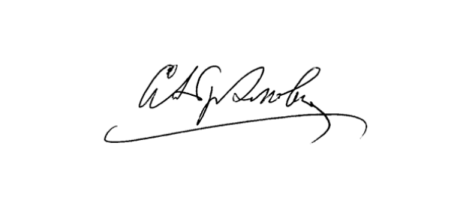 Підпис завідувача кафедри                                                                                                              Дата      25.03.21                    АБРАМОВИЧ СЕМЕН ДМИТРОВИЧ доктор філологічних наук, професор, професор Виконані пункти: 1,3,4,8,12,14 АБРАМОВИЧ СЕМЕН ДМИТРОВИЧ доктор філологічних наук, професор, професор Виконані пункти: 1,3,4,8,12,14 1) наявність не менше п’яти публікацій у періодичних наукових виданнях, що включені до переліку фахових видань України, до наукометричних баз, зокрема Scopus, Web of Science Core Collection1. Проблема «отражения реальности» в литературно-языковой картине мира // Наукові праці Кам’янець-Подільського національного університету імені Івана Огієнка: Філологічні науки. Кам’янець-Подільський, 2017. Вип. 44. С. 5–93. Фахове видання. 2. Зимовий пейзаж у вірші М. Тілло «Інтервали» як концептосфера «мелодії духу» // Вісник Маріупольського державного університету. Серія: філологія, 2018. Вип. 19. Літературознавство. С. 12–22. Фахове видання. Іndex Copernicus (ІС) 3. Абрамович С. Д. Библия и проблема эсхатологического сознания в русском художественном эпосе // Науковий вісник Міжнародного гуманітарного ун-ту. – Сер.: Філологія. 2018. № 33. Т. 1. С. 4-8. Фахове видання. Index Copernicus International. http://www.vestnik-philology.mgu.od.ua/archive/v33/part_1/1.pdf 4. Біблійне красномовство як чинник європейської  самоідентифікації //  Науковий вісник Херсонського держ. ун-ту. Серія «Лінгвістика». 2018. № 34. Т. 2. С. 225–261. Фахове видання. Іndex Copernicus.http://nfv.ukrintei.ua/view/5b1925e27847426a2d0ab4e55. Музыка разорванного мира. (Неизвестное стихотворение М. Тилло «Ремиссия») // Наукові праці Кам'янець-Подільського національного університету імені Івана Огієнка. Філологічні науки. Вип. 48. Кам'янець-Подільський Аксіома, 2019. С. 5–8. Фахове видання Іndex Copernicus. 6. Польське письменництво України у форматі національної самоідентифікації (до проблеми методології вивчення) // Наукові праці Кам'янець-Подільського національного університету імені Івана Огієнка. Філологічні науки. Вип. 49. Кам'янець-Подільський :Аксіома, 2019. С. 5–9. Фахове видання. Іndex Copernicus.7. «Храмовая гора» в венецианском пейзаже А. М. Кашшая (к вопросу о национальном образе мира художника) // Русин. 2019. № 55. С. 391–405. SCOPUS.8.Абрамович С.Д., Чікарькова М.Ю. "Зелена Євангелія" Б. І. Антонича у контексті неопоганського руху // Русин. 2021. № 65. С. 159-173. SCOPUS.3) наявність виданого підручника чи навчального посібника (включаючи електронні) або монографії (загальним обсягом не менше 5 авторських аркушів), в тому числі видані у співавторстві (обсягом не менше 1,5 авторського аркуша на кожного співавтора)М о н о г р а ф і їОдноосібніАбрамович С. Аксіологія Біблії. Нариси : Монографія / Семен Абрамович. – Київ : ВД Дмитра Бураго, 2018. – 121 с. (6 д.а.)Абрамович С. Музыка разорванного мира. Творчество Марии Тиллó : Монография. К. : ФОП Гуляева В.М.. 2020. 132 с. (6 д.а.)У співавторствіАбрамович С., Крючкова О. Грегорі Нормінтон: «золотий  хлопчик» постмодернізму в контексті англійського літературного пошуку Нового часу. Монографія. К.: ВД Дмитра Бураго,2017. 204 с. (6 д.а.)Р о з д і л и к о л е к т и в н и х   м о н о г р а ф і й «Нові Афіни…»  Б. Й. Хмельовського у контексті зміни типу універсального компендіуму в епоху Просвітництва // Традиції та сучасні концепти енциклопедичної справи в Україні: колективна монографія. К. : Державна наукова установа «Енциклопедичне видавництво», 2018. С. 14–21. (0,5 д.а.)Творення світу як фундаментальний алгоритм культури доби Середньовіччя // Феномен культури у гуманітарному дискурсі : колективна монографія. Чернівці : Чернівец. нац. ун-т ім. Ю. Федьковича, 2020. С. 119–134. (0,5 д.а.)П і д р у ч н и кАбрамович С., Чікарькова М. Культурологія. Підручник. К. : Кондор, 2018. 452 с. (18 д.а.)4) наявність виданих навчально-методичних посібників/посібників для самостійної роботи здобувачів вищої освіти та дистанційного навчання, електронних курсів на освітніх платформах ліцензіатів, конспектів лекцій/практикумів/методичних вказівок/рекомендацій/ робочих програм, інших друкованих навчально-методичних праць загальною кількістю три найменуванняН а в ч а л ь н і  п о с і б н и к иАбрамович С. Д., Кеба О.В., Стахнюк Н. О.  Історія польської літератури. Навчальний посібник : цикл лекцій. К. : ВД Д. Бураго, 2019. 620 с. (24,1 д.а.)Абрамович С.Д., Баженова С.Е., Чікарькова М.Ю. Культура Стародавнього світу в ілюстраціях. К. : ФОП Гуляева В.М.. 2020. 340 с. (6, 8 д.а.)Абрамович С.Д. Усна народна творчість слов’ян. Курс лекцій. Навчальний посібник. КП, К-ПНУ, 2021. 126 с. (5 д.а.)Абрамович С.Д., Волковинський О. С. Наукова журналістика. Навчальний посібник. КП, К-ПНУ, 2021. 155 с. (6 д.а.)8) виконання функцій (повноважень, обов’язків) наукового керівника або відповідального виконавця наукової теми (проекту), або головного редактора/члена редакційної колегії/експерта (рецензента) наукового видання, включеного до переліку фахових видань України, або іноземного наукового видання, що індексується в бібліографічних базахКерівник наукової школи «Літературний текст у контексті культури: проблеми рецепції та інтерпретації» (заснована у 1991 році).Ч л е н с т в о   у   р е д к о л е г і я х наукового журналу «Zeszyty Wiejskie» Лодзьського ун-ту (Польща).https://czasopisma.uni.lodz.pl/zwiej/about/editorialTeam 12) наявність апробаційних та/або науково-популярних, та/або консультаційних (дорадчих), та/або науково-експертних публікацій з наукової або професійної тематики загальною кількістю не менше п’яти публікацій1) К вопросу о методологических основаниях нашей cегодняшней науки о литературе // Collegium. Международный научно-художественный журнал. 2017. Вып. 27. С. 27–32.2) Проблема запровадження риторики до програм вищої школи // Наукові праці Кам’янець-Подільського національного університету імені Івана Огієнка : збірник за підсумками звітної наукової конференції викладачів, докторантів і аспірантів : у 3-х т. Кам’янець-Подільський : КПНУ імені Івана Огієнка, 2017. Вип. 16. Т. 3. С. 3-4.3) Политическая доктрина Библии и ее исторический резонанс // Власть  и  общество  (История, Теория, Практика). Научный  журнал  Ассоциации открытой дипломатии <Грузія>. 2019.  № 3 (51). С.  106–115. 4) Sacrum в картине мира русского классика и его литературоведческое прочтение //  Слов’янські  літератури  у  світовому  культурному контексті: універсальне та індивідуальне : [збірник наукових  праць]. Ніжин : ФОП  Лук’яненко В. В., ТПК «Орхідея», 2019.  С. 6-26.5) Термін «веданта» в індійські літературній традиції та потреба аналога в нашому літературознавстві // Актуальні проблеми літературознавчої термінології. Науковий збірник. В. 3. Рівне : Рівенський державний гуманітарний університет, 2020. С. 94-98.6) Сотворение мира в иллюстрациях к «Библии» Франциска  Скорины в контексте конфликта церковных культур  // Традыцыі і сучасны стан  культуры  Зборнік навуковых артыкулаў. Выпуск 1. Мінск: Права i эканомiка,<Беларусь>  2020. С. 551–553.  7) Is there a gap between sciens and religious? Science initiative “Universum”.// Practical applications of research Findings in Europe and worldwide. Proceedings of XХІ International scientific conference.  Morrisville. 2018.  Jun 1st.  Morrisville: Lulu Press.  Davis Drive, 2018.  Р. 112–115.8) Pojęcie bohatera społecznego i charakter artystycznego uogólnienia w powieści J. I. Krashevskiego „Ostap Bondarczuk”: romantyczny monolit czy dialektyka duszy? // Zeszyty Wiejskie. T. XXVI. Łódź : Wydawnictwo Uniwersytetu Łódzkiego, 2021. S. 133–156.9) Вступ. Значення та iсторичне мiсце фольклору в культурi слов’янства // Фондовi лекцiї викладачiв факультету iноземної філології. Частина VIII. Кам’янець-Подiльський : КПНУ імені  Івана Огієнка,  2021. С.132–153.10) Зачатки соціальної коммуникації та масової інформації як протожурналістика (від архаїчного світу до Нового часу) // Paradigm of knowledge. 2022. № 1(51). С. 31– 43.14) керівництво студентом, який зайняв призове місце на I або ІІ етапі Всеукраїнської студентської олімпіади (Всеукраїнського конкурсу студентських наукових робіт), або робота у складі організаційного комітету / журі Всеукраїнської студентської олімпіади (Всеукраїнського конкурсу студентських наукових робіт), або керівництво постійно діючим студентським науковим гуртком / проблемною групою; керівництво студентом, який став призером або лауреатом Міжнародних, Всеукраїнських мистецьких конкурсів, фестивалів та проектів, робота у складі організаційного комітету або у складі журі міжнародних, всеукраїнських мистецьких конкурсів, інших культурно-мистецьких проектів (для забезпечення провадження освітньої діяльності на третьому (освітньо-творчому) рівні); керівництво здобувачем, який став призером або лауреатом міжнародних мистецьких конкурсів, фестивалів, віднесених до Європейської або Всесвітньої (Світової) асоціації мистецьких конкурсів, фестивалів, робота у складі організаційного комітету або у складі журі зазначених мистецьких конкурсів, фестивалів); керівництво студентом, який брав участь в Олімпійських, Паралімпійських іграх, Всесвітній та Всеукраїнській Універсіаді, чемпіонаті світу, Європи, Європейських іграх, етапах Кубка світу та Європи, чемпіонаті України; виконання обов’язків тренера, помічника тренера національної збірної команди України з видів спорту; виконання обов’язків головного секретаря, головного судді, судді міжнародних та всеукраїнських змагань; керівництво спортивною делегацією; робота у складі організаційного комітету, суддівського корпусуКерівництво постійно діючим студентським науковим гуртком «Жанрово-стильові пошуки польських письменників».https://slovfil.kpnu.edu.ua/hurtky-i-probl-hr/